Chapters 1-3
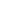 Chapter 4-6Chapter 7-9Chapters 9-11Chapter 12-14 Chapters 15-17Chapter 18-20Chapter 21-23Chapter 24-25MULTIPLE CHOICE:Select the definition that most nearly defines the given word. Art project: Create a book jacket for this book. Use the cover from the book to help get some ideas as to how you would like to represent this book. On the next page are the directions for a two-paragraph essay reviewing and recommending the book Freak the Mighty. COPS = capitalization, organization, punctuation, and spellingPlease put a heading on your paper like the example below:Your first and last nameYour teacher’s name Language ArtsToday’s date – day, month, year (example: 25 July 2018)(Title) Freak the Mighty - Review and Recommendation1st paragraph – Remember to indent your paragraph and provide a topic sentence. You will write a minimum of five sentences about what you liked and didn’t like about Freak the Mighty. Your information you provide needs to be in the order of the book (Organization in COPS). You should have specific examples from the book to support your likes and dislikes about the story. Don’t forget a concluding sentence – overall opinion about the book based on your likes and dislikes. 2nd paragraph – You will write a recommendation to a friend or group of people to read or not read this book and explain why you feel the way you do. This is a minimum of five sentences for this paragraph. You need to include a topic and concluding sentence in this paragraph. 7th Grade Summer Reading 2023Freak the Mighty by Rodman PhilbrickOverview: This summer, you will be reading Freak the Mighty by Rodman Philbrick.  You can use Bookshare, Learning Ally, or an audiobook as needed, but track along in the text to build reading fluency. Use complete sentences to answer the reading comprehension questions attached.  Please write neatly or type your work.  It is a good idea to read the questions before you read each chapter to help you focus.  Then, complete the essay and book jacket project. Turn in to your language arts teacher by August 18, 2023.  If you have questions, you can email your teachers at  bking@thejoyschool.org ssorensen@thejoyschool.org kkushner@thejoyschool.orgsbrown@thejoyschool.org jgray@thejoyschool.org 